กิจกรรมวันพระวันที่ 22 กุมภาพันธ์ พ.ศ. 2561ณ วัดคลองมะนาว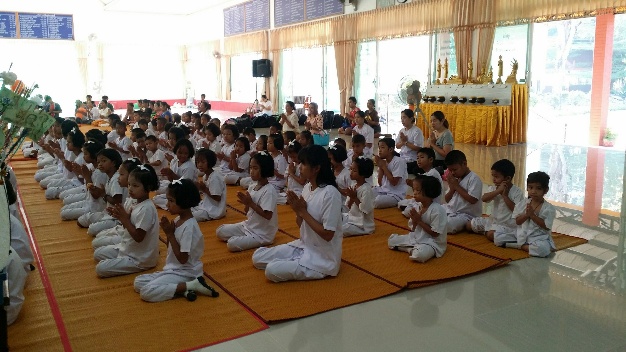 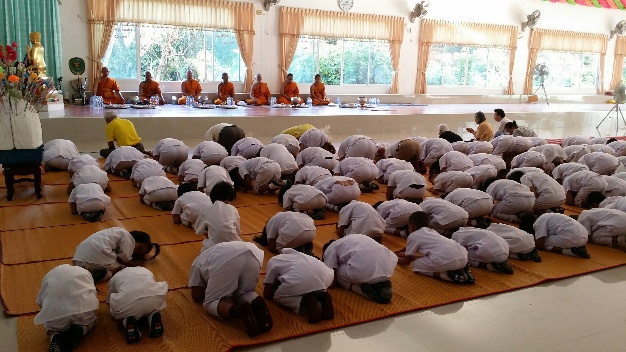 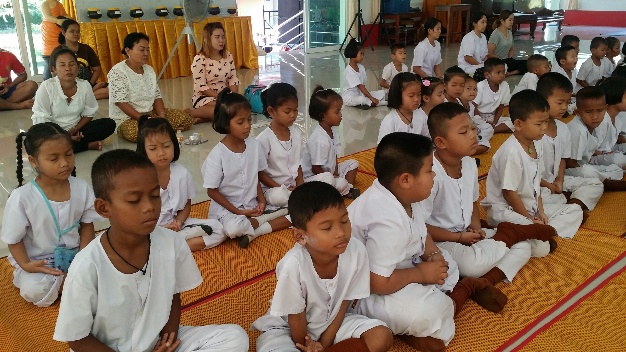 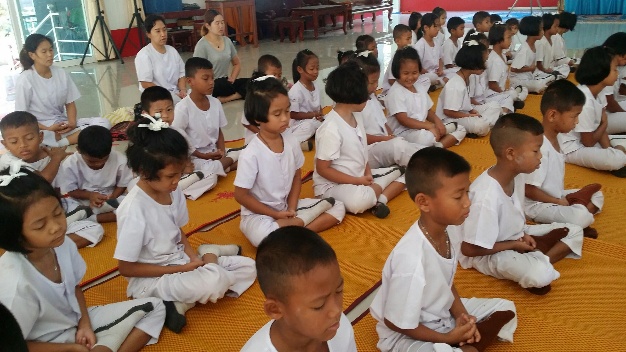 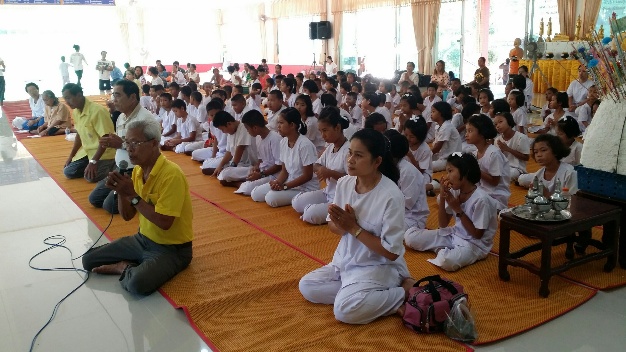 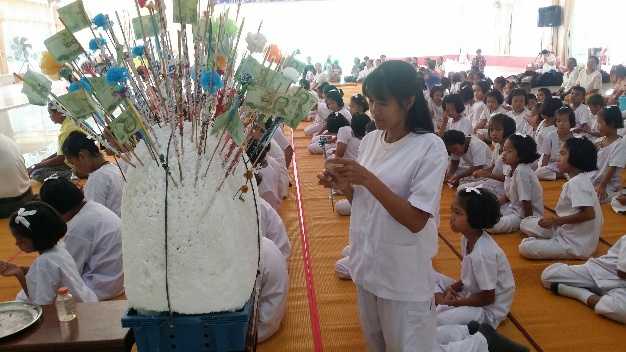 